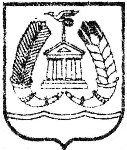 АДМИНИСТРАЦИЯ ГАТЧИНСКОГО МУНИЦИПАЛЬНОГО РАЙОНАЛЕНИНГРАДСКОЙ ОБЛАСТИПОСТАНОВЛЕНИЕ проектВ соответствии с Федеральным законом от 27.07.2010 №210-ФЗ «Об организации предоставления государственных и муниципальных услуг», постановлением Правительства Российской Федерации от 27.09.2011 № 797 «О взаимодействии между многофункциональными центрами предоставления государственных и муниципальных услуг и федеральными органами исполнительной власти, органами государственных внебюджетных фондов, органами государственной власти субъектов Российской Федерации, органами местного самоуправления», ч.15.1 п.1 ст.15 Федерального закона от 06.10.2003 №131-ФЗ «Об общих принципах организации местного самоуправления в Российской Федерации», руководствуясь Уставом Гатчинского муниципального района, Уставом МО «Город Гатчина», постановлением администрации Гатчинского муниципального района от 26.01.2017 № 232 «Об утверждении регламента по предоставлению администрацией Гатчинского муниципального района Ленинградской области муниципальной услуги «Предварительное согласование предоставления земельного участка, находящегося в собственности МО «Гатчинский муниципальный район», МО «Город Гатчина»,ПОСТАНОВЛЯЕТ:            1. Утвердить технологическую схему предоставления муниципальной услуги «Предварительное согласование предоставления земельного участка, находящегося в собственности МО «Гатчинский муниципальный район», МО «Город Гатчина», согласно приложения.            2. Разместить настоящее постановление на официальном сайте Гатчинского муниципального района Ленинградской области (http://radm.gtn.ru/)          3. Контроль над исполнением настоящего постановления возложить на председателя комитета по управлению имуществом Гатчинского муниципального района Ленинградской области А.Н. Аввакумова.        4. Настоящее постановление вступает в силу с даты опубликования.Аввакумов А.Н.Об утверждении технологической схемы предоставления муниципальной услуги «Предварительное согласование предоставления земельного участка, находящегося в собственности МО «Гатчинский муниципальный район», МО «Город Гатчина»Глава администрацииГатчинского муниципального района Е.В. Любушкина